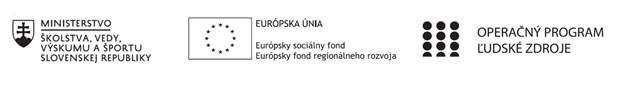 Štvrťročná správa o činnosti pedagogického zamestnanca pre štandardnú stupnicu jednotkových nákladov „hodinová sadzba učiteľa/učiteľov podľa kategórie škôl (ZŠ, SŠ) - počet hodín strávených vzdelávacími aktivitami („extra hodiny“)“Operačný programOP Ľudské zdroje Prioritná os1 Vzdelávanie PrijímateľStredná odborná škola techniky a služieb, Tovarnícka 1609, TopoľčanyNázov projektuZvýšenie kvality odborného vzdelávania a prípravy na Strednej odbornej škole techniky a služiebKód ITMS ŽoP 312011AGX9Meno a priezvisko pedagogického zamestnancaMgr. Ondrej BenkoDruh školy Stredná škola – SOŠ TaS, Tovarnícka 1609, TopoľčanyNázov a číslo rozpočtovej položky rozpočtu projektu4.6.1  Štandardná stupnica jednotkových nákladov ,,hodinová sadzba učiteľa SŠ – zvýšené hodiny strávené vzdelávacími aktivitami (extra hodiny)"Obdobie vykonávanej činnosti01.04.2021 – 30.06.2021Správa o činnosti:    Názov vzdelávacej aktivity – extra hodina :  Cvičenia z elektronikyPredmet sa vyučuje v triedach :  I.T –  elektrotechnika- elektronické zariadenia,                                                      I.S – strojárstvo - výroba, montáž a opravy                                                                prístrojov, strojov a zariadení                                                    II.S –  elektrotechnika- elektronické zariadenia,                                                                strojárstvo - výroba, montáž a opravy                                                                prístrojov, strojov a zariadeníCieľom aktivity je zlepšiť výsledky žiakov v oblasti prírodovednej gramotnosti  prostredníctvom uplatnenia extra hodín a realizáciou aktivít mimoškolskej činnosti a vzdelávania a kooperácie pedagogických a odborných zamestnancov.Pri vyučovaní tohto predmetu sa použili aktivizujúce , názorno - demonštratívne , aplikačné a praktické metódy vyučovania na získanie požadovaných zručností. Apríl – odučené témy dištančnou formouŽiaci využívali pre online vyučovanie počítačový program MS Teams. Trieda: I.T, I.S  Cvičenia z elektroniky                                                            Počet – 4 hodiny8.4.2021 Obvod tranzistorového oscilátora - bzučiak – práca     s elektrotechnickou stavebnicou (1 hodina)9.4.2021 Kryštálka - prijímač bez batérie – práca     s elektrotechnickou stavebnicou (1 hodina)22.4.2021 Kryštálka - prijímač bez batérie – práca     s elektrotechnickou stavebnicou a oživenie zapojenia (1 hodina)23.4.2021 Bezdotykový detektor kovov – práca     s elektrotechnickou stavebnicou (1 hodina)Trieda: II.S  Cvičenia z elektroniky                                                                Počet – 1 hodina8.4.2021 Kryštálka - prijímač bez batérie – práca     s elektrotechnickou stavebnicou (1 hodina)Apríl – odučené témy predmetu  Trieda: I.T, I.S  Cvičenia z elektroniky                                                            Počet – 1 hodina28.4.2021 Bezdotykový detektor kovov – práca     s elektrotechnickou stavebnicou (1 hodina)Trieda: II.S  Cvičenia z elektroniky                                                              Počet – 4 hodiny14.4.2021 Kryštálka - prijímač bez batérie – práca     s elektrotechnickou stavebnicou a oživenie zapojenia (1 hodina)22.4.2021 Bezdotykový detektor kovov – práca     s elektrotechnickou stavebnicou (1 hodina)29.4.2021 Bzučiak ovládaný klopným obvodom – práca     s elektrotechnickou stavebnicou (1 hodina)Máj –  odučené témy predmetu                                                          Trieda: I.T, I.S  Cvičenia z elektroniky                                                            Počet – 4 hodiny5.5.2021 Bzučiak ovládaný klopným obvodom – práca     s elektrotechnickou stavebnicou (1 hodina)12.5.2021 Bzučiak ovládaný klopným obvodom – práca     s elektrotechnickou stavebnicou a oživenie zapojenia (1 hodina)19.5.2021 Obvod zapnutia a vypnutia jedným tlačidlom – práca     s elektrotechnickou stavebnicou (1 hodina)26.5.2021 Obvod hracia skrinka – práca     s elektrotechnickou stavebnicou (1 hodina)Trieda: II.S  Cvičenia z elektroniky                                                                Počet – 2 hodiny11.5.2021 Bzučiak ovládaný klopným obvodom – práca     s elektrotechnickou stavebnicou a oživenie zapojenia (1 hodina)13.5.2021 Obvod zapnutia a vypnutia jedným tlačidlom – práca     s elektrotechnickou stavebnicou (1 hodina)Jún – odučené témy predmetu                                                          Trieda: I.T, I.S  Cvičenia z elektroniky                                                          Počet – 2 hodiny4.6.2021 Obvod hracia skrinka - programovanie – programovanie zapojenia hracej skrinky (1 hodina)8.6.2021 Obvod hracia skrinka - oživenie – práca     s elektrotechnickou stavebnicou a oživenie zapojenia (1 hodina) Zoznam extra hodín odučených dištančným vzdelávaním v mesiaci apríl:8.4.2021 – I.T, I.S Cvičenia z elektroniky (online, EduPage)8.4.2021 – II.S Cvičenia z elektroniky (online, EduPage)9.4.2011 – I.T, I.S Cvičenia z elektroniky (online, EduPage)22.4.2021 – I.T, I.S Cvičenia z elektroniky (online, EduPage)23.4.2021 – I.T, I.S Cvičenia z elektroniky (online, EduPage)Popis extra hodín odučených dištančnou formou v mesiaci apríl:8.4.2021 I.T, I.S téma Obvod tranzistorového oscilátora - bzučiak, formou online hodiny predvedená práca s elektrotechnickou stavebnicou spojená s objasnením činnosti obvodu, diagnostikovaním prvkov obvodu a využitím v technickej praxi. Následná samostatná práca žiakov pomocou EduPage.8.4.2021 II.S téma Kryštálka - prijímač bez batérie, formou online hodiny predvedená práca s elektrotechnickou stavebnicou spojená s objasnením činnosti obvodu, diagnostikovaním prvkov obvodu a využitím v technickej praxi. Následná samostatná práca žiakov pomocou EduPage.9.4.2021 I.T, I.S téma Kryštálka - prijímač bez batérie, formou online hodiny predvedená práca s elektrotechnickou stavebnicou spojená s objasnením činnosti obvodu, diagnostikovaním prvkov obvodu a využitím v technickej praxi. Následná samostatná práca žiakov pomocou EduPage.22.4.2021 I.T, I.S téma Kryštálka - prijímač bez batérie, formou online hodiny predvedená práca s elektrotechnickou stavebnicou spojená s oživovaním obvodu. Následná samostatná práca žiakov pomocou EduPage.23.4.2021 I.T, I.S téma Bezdotykový detektor kovov, formou online hodiny predvedená práca s elektrotechnickou stavebnicou spojená s objasnením činnosti obvodu, diagnostikovaním prvkov obvodu a využitím v technickej praxi. Následná samostatná práca žiakov pomocou EduPage. Spolu odučené hodiny za mesiac apríl, máj, jún:I.T, I.S – 10 hodínII.S – 6 hodínII.B – 2 hodiny -Zastupované hodiny : 3.6.  – Cvičenia z fyziky                                                             17.6.  – Cvičenia z fyzikyVypracoval (meno, priezvisko, dátum)Mgr. Ondrej Benko, 30.6.2021PodpisSchválil (meno, priezvisko, dátum)Mgr. Miloš Kováč, 30.6.2021Podpis